中学校で扱う　　　主な実験器具	写真：県立総合教育センター　　　　　　　　　　　　　　　　　　年　　　　組　　　　番　　名前　　　　　　　　　　　　　　　　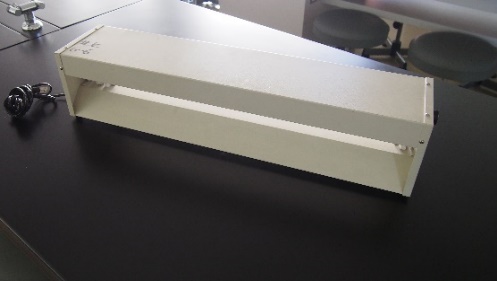 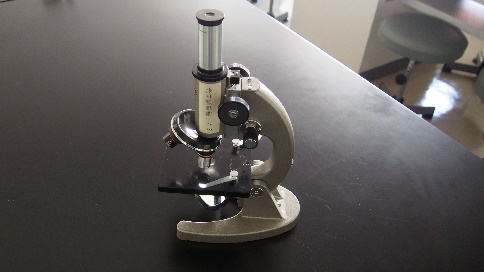 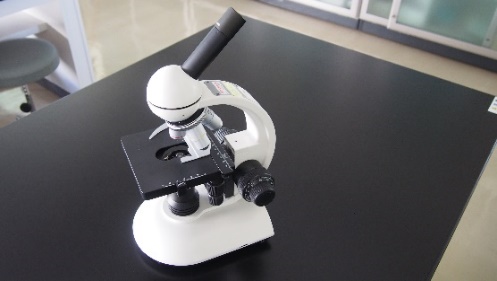 ①                            　　 ②                             　  ③                             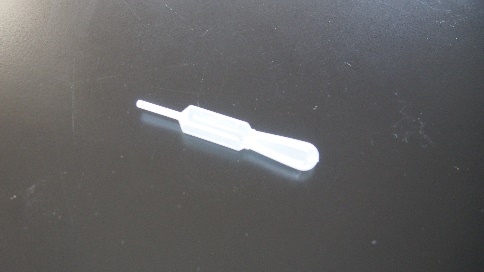 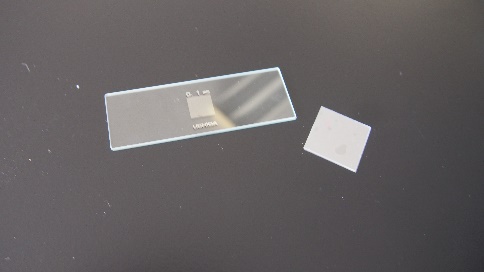 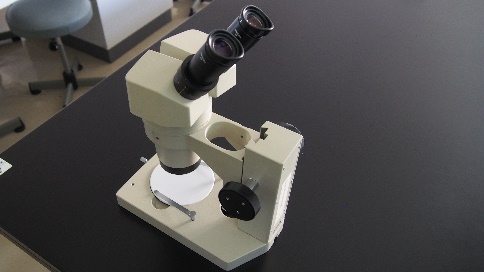 ④                             　  ⑤           　 と             　　⑥                            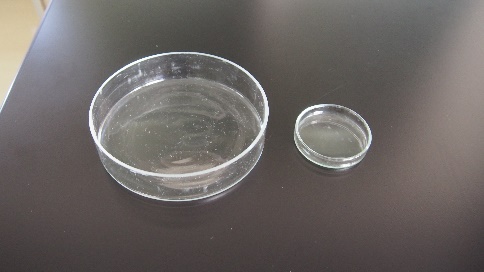 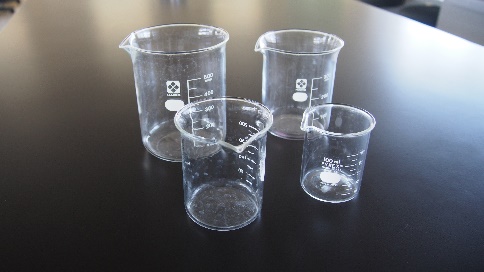 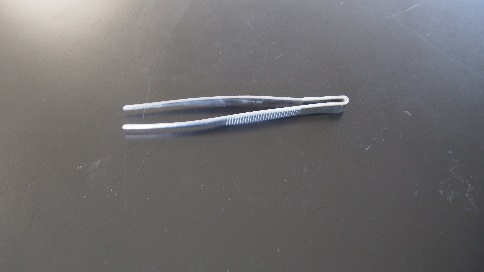 ⑦                              　 ⑧                                 ⑨                            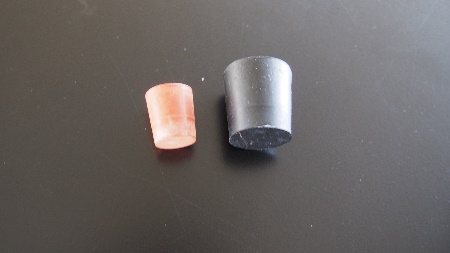 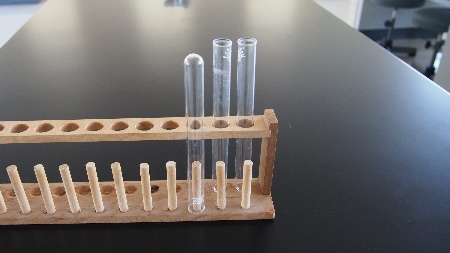 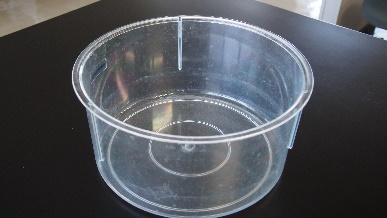 ⑩                                 ⑪             と                  ⑫                            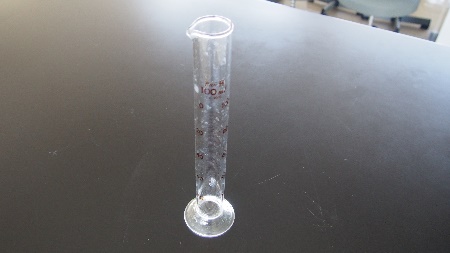 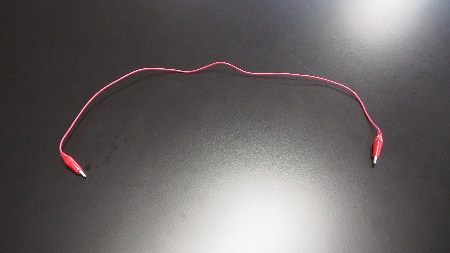 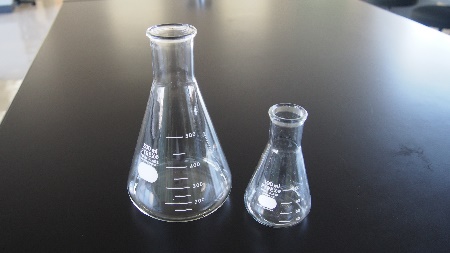 ⑬                                 ⑭                                 ⑮                            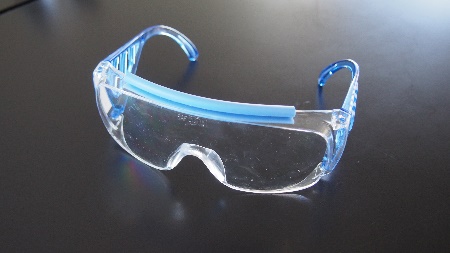 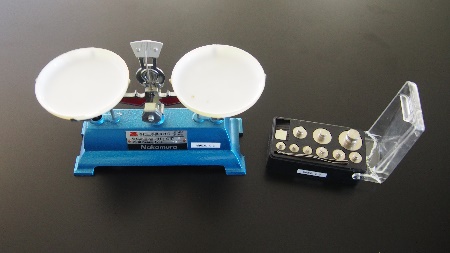 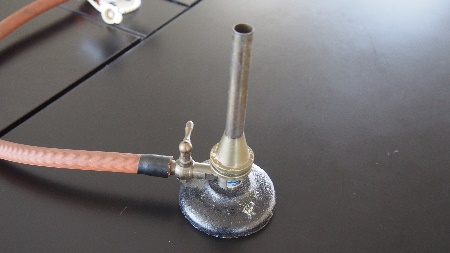 ⑯                と               ⑰                                 ⑱                            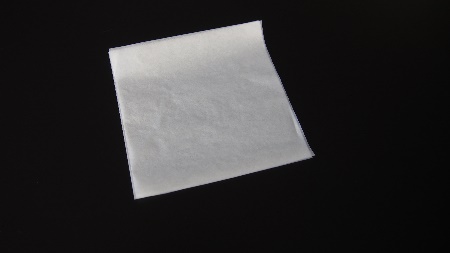 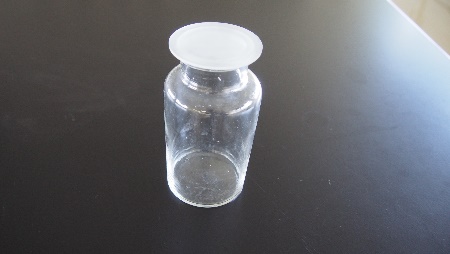 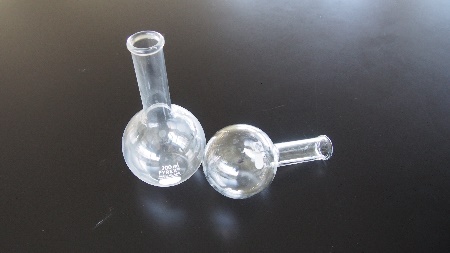 ⑲               と平底フラスコ    ⑳                                 ㉑                            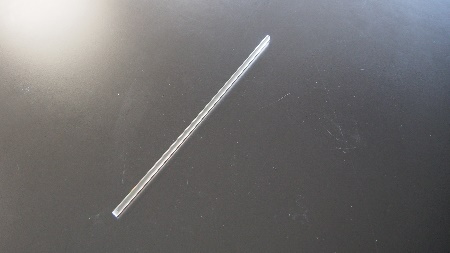 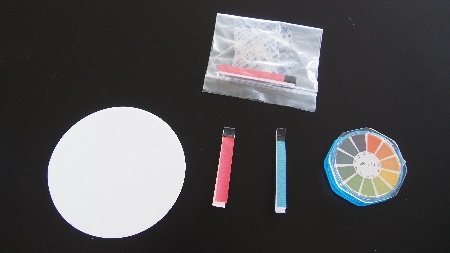 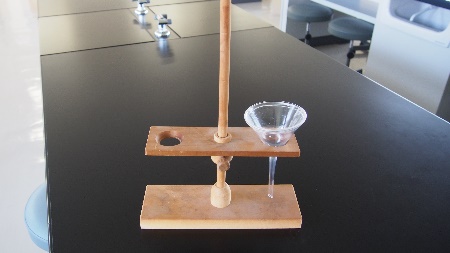 ㉒              と                 ㉓           　　と様々な試験紙    ㉔                            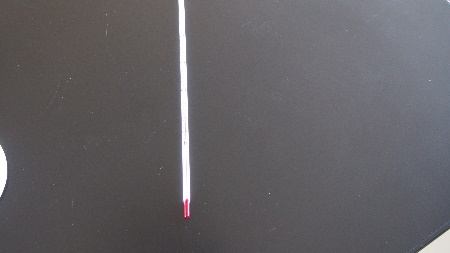 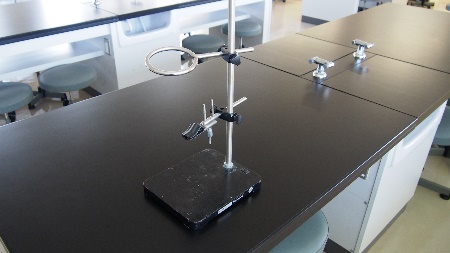 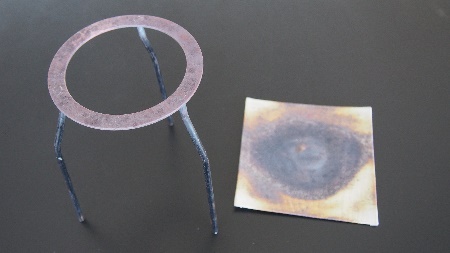 ㉕           と                    ㉖                                 ㉗                            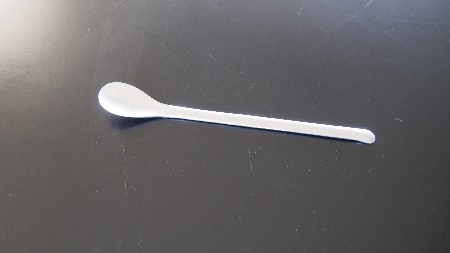 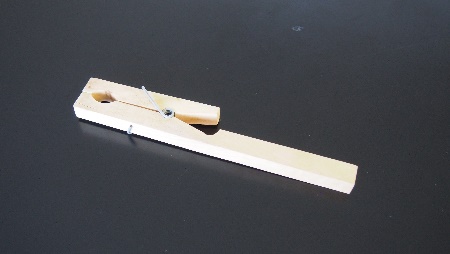 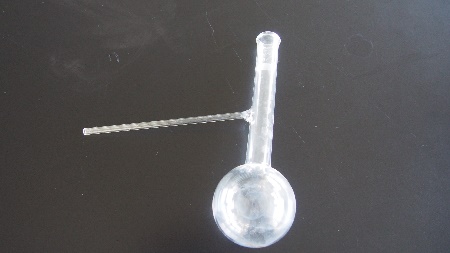 ㉘                                 ㉙                                 ㉚                            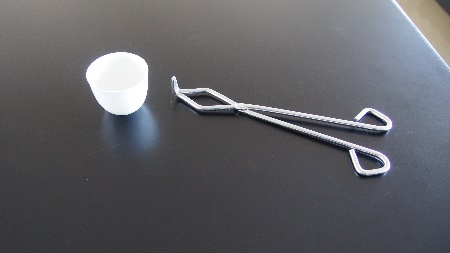 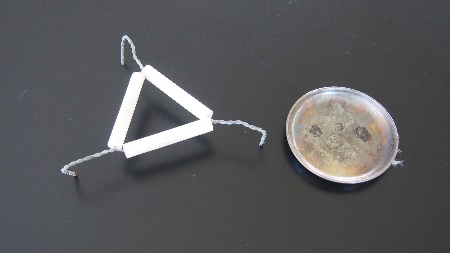 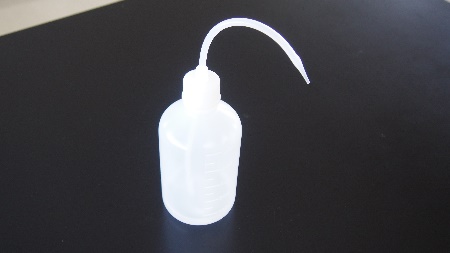 ㉛                                 ㉜            と            　      ㉝            と              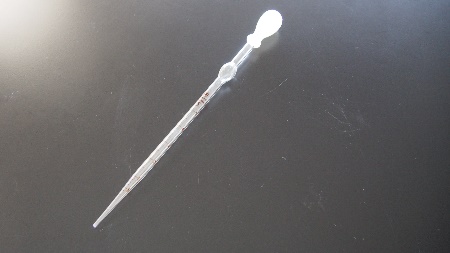 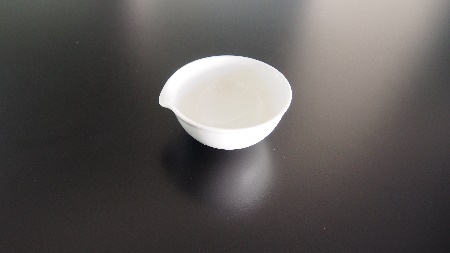 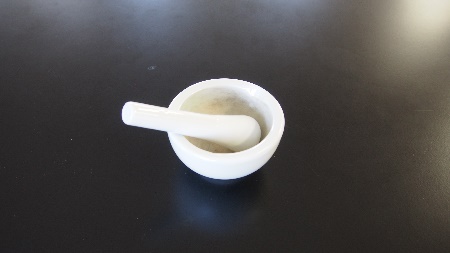 ㉞             と                  ㉟                                 ㊱                            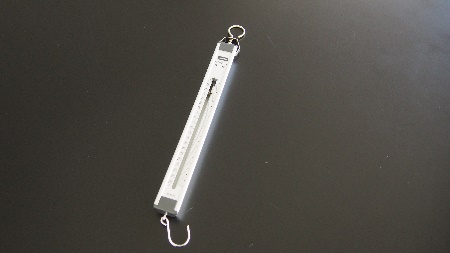 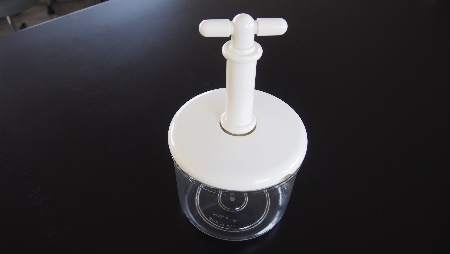 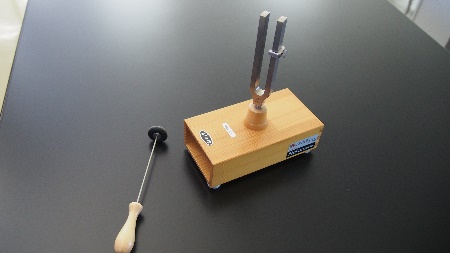 ㊲                                 ㊳                                 ㊴                            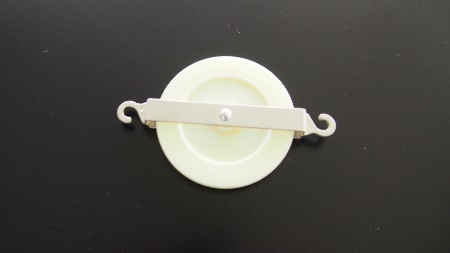 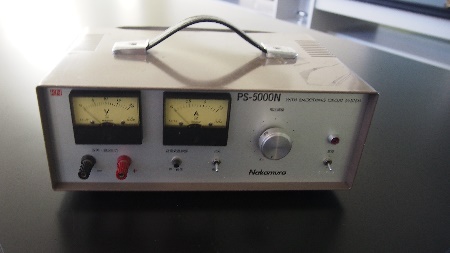 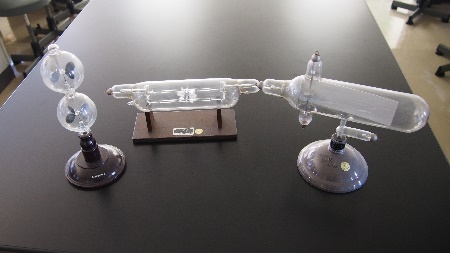 ㊵                                 ㊶                                 ㊷                            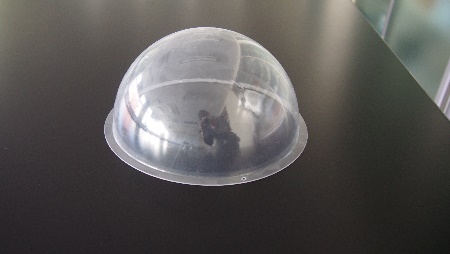 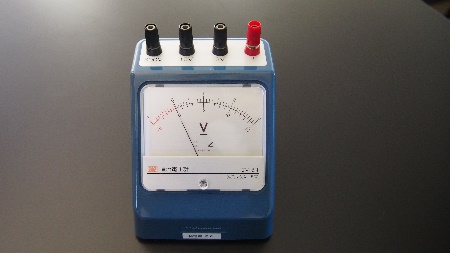 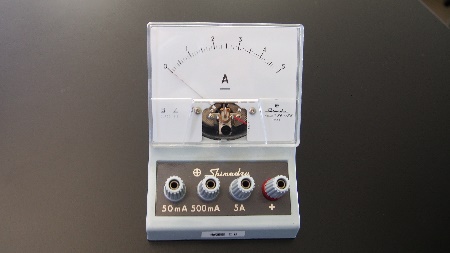 ㊸                                 ㊹                                 ㊺                            【器具名】　①ステージ上下式顕微鏡　　　　②上下式顕微鏡　　　　　　　③　④　　　　　　　⑤スライドガラスとカバーガラス　 ⑥スポイト　⑦ピンセット　　　　　　　　　⑧ビーカー　　　　　　　　　　　 ⑨ペトリ皿　⑩　　　　　　　　　　　　⑪試験管と試験管立て　　　　　　 ⑫ゴム　⑬三角フラスコ　　　　　　　　⑭導線　　　　　　　　　　　　　 ⑮メスシリンダー　⑯上皿てんびんと　　　　　⑰ガスバーナー　　　　　　　　　 ⑱保護　⑲丸底フラスコ　　　　　　　　⑳びん　　　　　　　　　　　㉑　㉒ろうととろうと台　　　　　　㉓ろ紙　　　　　　　　　　 　　　㉔ガラス棒　　　　　　　　　　（試験紙はコバルト紙・㏗試験紙・リトマス紙）　㉕と　　　　　　　　 ㉖スタンド（とばさみ） ㉗温度計　㉘枝つきフラスコ　　　　　　　㉙試験管ばさみ　　　　　　　　　 ㉚薬さじ（薬品さじ）　㉛びん　　　　　　　　　 ㉜とステンレス皿　　　　   ㉝るつぼとるつぼばさみ　㉞と　　　　　　　　㉟　　　　　　　　　　　　㊱こまごめピペット　㊲おんさ　　　　　　　　　　　㊳ばねばかり　　　　　　　　　　 ㊴　㊵真空放電管（クルックス管）　㊶　　　　　　 　　　　　　　㊷電源装置　㊸電流計　　　　　　　　　　　㊹電圧計　　　　　　　　　　　　 ㊺